  Plzeňský krajský volejbalový svaz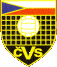 Kontakt :  Pavel Zeman, Boettingerova 6, 301 00 Plzeň, T: 773517890, E: zeman@volejbal.czV Plzni dne 27. října 2014Konečná zpráva o průběhu Poháru Plzeňského kraje v beachvolejbalu 2014ŽákyněDomažlice 18.5.1.   Barbora Černá - Adéla Kolesnáčová2.   Mirka Duffková - Anna Budková3.   Tereza Beňušíková - Barbora Kupilíková4.   Šárka Jarkovská - Štěpánka Váchalová  Rokycany 7.6.1.   Adéla Spoustová - Martina Kopová2.   Gabriela Radová - Kamila Buštová3.   Zuzana Cibulková - Kateřina ŠkorvánkováŽáciDomažlice 7.6.1.   Matěj Zeman - Tomáš Novák 2.   Dominik Jahn - Steffen Schreiber JuniorkyRokycany 17.5.1.   Michaela Frantesová - Jana Krýnerová2.   Kateřina Koubíková - Barbora Stupková3.   Natálie Ratajová - Hana ŠmolíkováPlzeň 24.5.1.   Adéla Štochlová - Kateřina Koubíková 2.   Michaela Frantesová - Jana Krýnerová3.   Martina Kopová - Adéla Spoustová4.   Anežka Růžičková - Kamila Buštová5.   Nikola Kotyzová - Natálie RatajováJuniořiPlzeň 25.5.Bohouš Blecha - Adam HeidelbergerDomažlice 7.6.Filip Jahn - Filip Kupilík Plzeň 22.6.David Gabriel - Filip KupilíkŽenyDomažlice 14.6.1.   Lenka Märzová - Lenka Hornová			2.   Aneta Berková - Lenka Karasová			3.   Kateřina Váchalová - Eva Kortusová		Plzeň 22.6.1.   Bára Valková - Jana Forejtová2.   Kateřina Široká - Denisa Velíšková3.   Veronika Srbová - Petra Braunová4.   Žofie Blechová - Pavla Havlová MužiDomažlice 15.6.1.   Vojtěch Šebek - Martin Neprášek			
2.   Ondřej Kupilík - Jakub Brabec			
3.   Jan Ekstein - Jan Hrubý				
4.   Martin Kiesenbauer - Tomáš Vaňourek		
5.   Milan Škorvánek - Pham Tuan Anh		   
6.   Jan Giebl - Martin Schröpfer 			  
7.   Milan Roman - Karel Trnka			  
8.   Pavel Plachý - Jakub Baštář			  
9.   Filip Kupilík - David Gabriel			  Plzeň 22.6.1.   Matěj Havel - Bohouš Blecha2.   David Gabriel - Filip Kupilík3.   Jakub Brabec - Adam HeidelbergerSmíšené dvojicePlzeň 11.5.11.5.2014 - PK Smíšenky1.   Andy Šmídová - Jiří Holan2.   Monika Šmídová - Michal Bizzari3.   Kateřina Široká - Bohouš Blecha4.   Adéla Buriánková - Jan Hrubý5.   Michaela Frantesová - Jakub Vála6.   Klára Macková  - Jakub Brabec 7.   Věra Růžičková  Luboš AndertPlzeň 25.5.1.   Kateřina Valková - Jiří Kraffer2.   Monika Šmídová - Michal Bizzari3.   Klárka Pecháčková - Martin Neprášek4.   Andy Šmídová - Jiří Holan5.   Bára Valková - Vojtěch Šebek6.   Kateřina Široká - Jakub Jarošík7.   Eliška Nejdlová - Martin Úbl8.   Tereza Michalcová - Zbyněk Parkán9.   Karolína Paulová - Jakub Brabec10. Jana Forejtová - Luděk Müller11. Iveta Zelenková - Martin CeplechaKralovice 19.8.1.   Blanka Minaříková -  Jiří Plachý  Monika Váňová -  Patrik Pilous  Petra Zajíčková -  Petr TichýLucie Jarošová -  Zdeněk Sládek Tereza Kadlecová - Dušan KřížKateřina Bergrová - David Pochobradský Barbora Filipová - Michal Fryček Klára Benešová - Josef Březina  Plzeň, 31.8.1.   Kateřina Valková - Martin Neprášek2.   Bára Valková - Michal Bizzarri3.   Mirka Brožová - Jan Hrubý4.   Andy Šmídová - Luboš AndertVzhledem k různorodosti startujících při všech turnajích nebyly v žádné kategorii určeny vítězné dvojice, takže čest i sláva patří všem zúčastněným !Za Plzeňský kraj v návazných soutěžích úspěšně startovali na turnaji Mistrovství ČR žákyně Barbora Černá a Adéla Kolesnáčová (6. místo), a dále ve finále Mistrovství regionů ČR nás úspěšně reprezentovaly ženy Jana Forejtová s Bárou Valkovou (13. místo), mixy Monika Šmídová s Martinem Nepráškem (1. místo !) a muži Martin Neprášek s Vojtou Šebkem (také 1. místo a postup do „velkého“ finále M-ČR !).Krásnou beachvolejbalovou „třešničkou na dortu“ je i radost z vynikajících výsledků našich nejlepších :Kateřina Valková – juniorská reprezentantka, 5. místo Youth Olympic Games – Nanjing (Čína), 4. místo MS U19 Porto (Portugalsko),  1. místo Halové mistrovství ČR U20, 2. místo Mistrovství ČR U 20, 3. místo Český pohár žen, 1. místo Český pohár juniorek;Jakub Vála – juniorský reprezentant, 9. místo na ME U18 – Kristiansand (Norsko), 3. místo na M-ČR U18, 3. místo na M-ČR U22, 5. místo na M-ČR U20.Rozhodné poděkování za zdárné zvládnutí celého beachového seriálu Poháru Plzeňského kraje 2014 patří pořádajícím klubům a vedoucím jednotlivých turnajů :TJ Jiskra Domažlice – Evě Kortusové a Tomši Kubalovi, VK Kralovice – Zdeňkovi Sládkovi, VK Rokycany – Karolíně Kolouškové a Vladimírovi Válovi, 1. SC Beach Plzeň – Renatě Blechové.Závěrem je třeba připomenout i řadu dalších plzeňských beachvolebalových turnajů pořádaných Amatérskou volejbalovou ligou nekompromisně řízených Mirkou Šedivou. A současně se již nyní můžeme těšit na sezónu roku 2015 !Pavel Zeman, v.r.	 		Ing. Petr Kvarda, v.r.		         Ing. Jakub Kovařík, v.r. předseda PKVS	             		předseda STK PKVS		                sekretář PKVS